В 2021 году жители Красноярского края более 8 000 раз заплатили за детский сад на почте Красноярские почтовики принимают родительскую оплату в пользу 1109 дошкольных образовательных учреждений.Красноярцы оплатили на почте 8159 квитанций за детский сад в 2021 г., из них около 730 платежей почтальоны приняли с помощью мобильных почтово-кассовых терминалов. Количество платежей увеличилось на 20% по сравнению с 2020 г. Чаще всего данной услугой пользуются жители Канска, Канского района и Норильска. Чтобы воспользоваться услугой, клиенту достаточно прийти в ближайшее почтовое отделение с квитанцией на оплату услуг дошкольного учреждения, оператор примет плату и выдаст чек. Оплатить посещение детского сада можно и на дому с помощью почтальона, оснащенного мобильным почтово-кассовым терминалом. Оформление платежа через терминал занимает несколько минут, по факту оплаты также выдается чек. Вызвать мобильного почтальона на дом можно по телефону контактного центра Почты России 8-800-100-00-00 (звонок бесплатный) или воспользоваться услугой при очередном визите работника почты.Все платежи поступят в образовательное учреждение в режиме реального времени. Информационная справка:В состав УФПС Красноярского края входят 10 почтамтов, автобаза, Красноярский магистральный сортировочный центр, 800 отделений почтовой связи (549 - в сельской местности), 12 пунктов почтовой связи, 9 участков курьерской доставки. Красноярский край занимает второе место по площади территорий России, доставка почты осуществляется по 451 маршруту. Общая протяженность почтового маршрута Красноярского края больше длины экватора Земного шара и составляет 55185 км. В филиале работает свыше 6380 сотрудников, в том числе 2208 почтальонов, более 1125 операторов почтовой связи и 323 водителя.ПРЕСС-РЕЛИЗ25 февраля 2022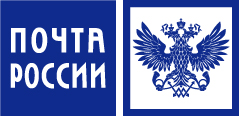 